St Leonard’s CE Primary Academy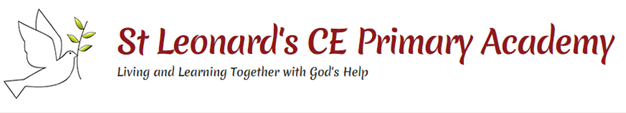 Year 3 Curriculum Overview 2023-2024SubjectTerm 1Term 2Term 3Term 4Term 5Term 6English TextStone Age BoyBy Satoshi KitamuraThe Lost Happy EndingsBy Carol Ann Duffy & Jane RayCharlie and the Chocolate factoryBy Roald DahlCharlie and the Chocolate factory By Roald DahlSecrets of a Sun King by Emma CarrollSecrets of a Sun King by Emma CarrollGenresWriting to Entertain:Setting/CharacterNarrativeWriting to Inform:InstructionsNon-chronological ReportWriting to Entertain:Setting/CharacterDiary EntryWriting to Inform:InstructionsNon-chronological ReportLetterWriting to Persuade:LetterWriting to entertain:Setting/CharacterNarrativeDiary entryWriting to Inform:Newspaper ReportExplanation textWriting to Entertain:Character/SettingNarrativePoetrySpeechWriting to Persuade:PosterAdvertisementLetterWriting to Inform:InstructionsNon-chronological ReportLetterGPSPunctuation revisionDeterminersConjunctions AdverbsNounsParagraphsSpeechPrepositionsTense Word FamiliesPrefixesGPS RevisionGuided ComprehensionStone Age BoyBy Satoshi KitamuraThe Lost Happy EndingsBy Carol Ann Duffy & Jane RayCharlie and the Chocolate factoryBy Roald DahlCharlie and the Chocolate factoryBy Roald DahlSecrets of a Sun KingBy Emma CarrollSecrets of a Sun KingBy Emma CarrollMathsNumber and Place ValueGeometry: Properties of ShapesMultiplication and Division: Multiplication TablesAddition and Subtraction: Mental MethodsFractionsAddition and Subtraction: Written MethodsMultiplication and DivisionMeasurement: MoneyFractions: CalculatingMeasurement: TimeMeasurement: Length, Mass and CapacityGeometry: Properties of Shapes (Angles)StatisticsScienceRocks and SoilsKnow how rocks and mountains are formedClassify and group different types of rockUnderstand different soil typesLightDescribe how light travels and reflectsExplain how natural and artificial light is usedExplore how shadows are formedAnimals Including Humans – What Makes UsName body parts and their functionsDescribe the movement of the skeletal and muscular systemsForces and MagnetsIdentify different magnets and their usesCompare movement and friction on different surfacesPlants – Life CyclesStudy of plant organs and their rolesUnderstanding the life-cycle of a plant, focusing on the development of a seed to an adult plantExploring the World of PlantsUnderstanding plant reproductionExploring a wide variety of plants in our word, looking at them in different contextsR.E.People of GodA focus on people of the bible who followed God and showed their trust and faith in HimGospelUnderstanding the importance of the Gospel and how these stories can help us live well todayReligious FestivalsFocus on Christian and Jewish FestivalsSalvationFocus on Holy Week 
Why do Christians call the day Jesus died Good Friday?IncarnationFocus on the Holy Trinity and finding links between the Trinity and the Hindu TrimurtiKingdom of GodExploration of the symbols of the Holy Spirit – particularly during the feast of PentecostComputingWe are ProgrammersUsing Scratch to program an animationWe are Bug FixersAn introduction to debuggingWe are PresentersVideoing a presentation against a green screen We are who we are Creating presentations about ourselvesWe are Co authors Collaborate to create a ‘mini Wikipedia’We are PollstersCreating and undertaking surveysGeographySettlementsDiscovering why people settle and how they choose where to settle.Understanding how settlements have developed over timeMapping Skills and FieldworkReading and understanding 8 compass points and 4-figure grid references.Interpreting ordnance survey symbolsComparison Study Between the UK and Countries in Europe (Including Russia)To identify and compare the human and geographical features of the UK and another European countryHistoryChanges in Britain from the Stone Age to the Iron AgeUnderstanding how this period of time fits in with our historical timeline. Understand how people lived during the Stone Age and how their lives changed during the Bronze and Iron AgesThe Ancient Egyptian CivilisationExploration of ancient Egyptian life through artefacts and hieroglyphics. Understanding of the mummification process and how this related to their religious beliefsAncient China- the achievements of the earliest civilizations – an overview of where and when the first civilizations appeared and a depth study of one of the following: The Shang Dynasty of Ancient China.MusicLet Your Spirit Fly!Historical context of musical stylesGlockenspiel Stage 1Introduction to the language of music, theory and compositionThree Little BirdsAnimals, Jamaica, poetry and the historical context of musical stylesThe Dragon SongStorytelling, creativity, PSHE, friendship, acceptance and using your imaginationBringing Us TogetherFriendship, being kind, respect, accepting everybody, peace, hope and unityReflect, Rewind and ReplayHistory of music in contextArt/DTPainting & mixed media: Prehistoric artStructure: Stone age houseDrawing: Growing artistsMax ErnstCarl LinnaeusGeorgia O’KeeffeMaud PurdyTextiles: Cross stitch and appliqueCraft & Design: Ancient Egyptian scrollsFood: Eating seasonallyModern LanguagesMoi(All about me)Jeux et Chansons(Games and Songs)On Fait la Fete(Celebrations)PortraitsLes Quatres Ami(The Four Friends)Ca Pousse(Growing Things)P.E.GymnasticsSwimmingSwimmingVolleyballFitnessHockeyDanceArcheryOrienteeringAthleticsRoundersPSHEBeing Me in my WorldFocusing on self-identity and worthRules, rights and responsibilitiesCelebrating DifferenceExploring different familiesManaging family and child centred conflictDreams and GoalsUnderstanding challenges, dreams and ambitionsManaging feelingsHealthy MeExercise, fitness and healthy foodsKeeping safe online and offlineRespect for myself and othersRelationshipsFamily roles and responsibilitiesKeeping safe online and who can help youAwareness of other children and their different livesChanging MeHow babies grow and what they needInside and outside body changesChallenging stereotypes